Вредные привычкиВлияние вредных привычек на организм человекаСогласно статистике, практически 75% населения имеют вредные привычки. Многие даже не догадываются, к каким последствиям это может привести. К самым распространенным пагубным привычкам относят курение, пристрастие к алкогольным напиткам и наркотическим веществам, а также нездоровые пищевые привычки. Как же эти факторы влияют на человеческий организм?Неправильное питаниеНесбалансированное питание и отсутствие режима употребления пищи – это серьезная проблема, которая может за короткое время разрушить здоровье. Самые распространенные погрешности в режиме питания и диете – это: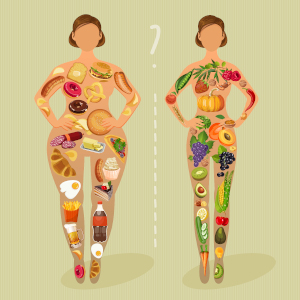 Употребление еды перед сном. Это значительно усложняет работу желудочно-кишечного тракта, приводит к перебоям в работе пищеварительной системы.Излишнее употребление сладкого. Сладкое – это быстрые углеводы, которые резко повышают уровень сахара в крови. После резкого скачка наступает такой же резкий спад. Частые скачки могут вызвать сбой в эндокринной системе организма. Кроме того, сладкоежки часто переедают, т.к. падение уровня сахара вызывают острое чувство голода. Кроме того, избыточное употребление сахара вызывает заболевания полости рта и нарушает пищеварение.Большое количество соленого в рационе. Излишки соли пагубно влияют на почки и мочевыделительную систему в целом. Также это может вызвать проблемы с опорно-двигательным аппаратом.Отдельного внимания заслуживают такие расстройства пищевого поведения, как анорексия и булимия. Анорексия - это отказ от пищи или существенное ограничение питания, а булимия – неконтролируемое переедание, после которого человек ощущает стыд и вызывает у себя рвоту. Расстройства пищевого поведения ведут к авитаминозу, анемии, истощению, нарушениям в работе сердечно-сосудистой системы. Это опасные для жизни состояния, которые требуют обязательной консультации с диетологом и психиатром.КурениеОдной из самых вредных привычек является именно курение. Вдыхание никотина и других примесей табачного дыма – это настоящий наркотик, который вызывает привыкание и медленно разрушает организм. Большинство курильщиков со стажем имеют хронические заболевания дыхательной системы. У многих наблюдается бронхит. У курильщиков также наблюдаются следующие проблемы со здоровьем:Возрастает риск онкологических заболеваний;Часто возникают простуды;Наблюдается постоянный сухой кашель;Ухудшается работа сердца и сосудов;Снижается способность сосудов реагировать на изменения среды (сужаться или расширяться);Проявляется рису образования тромбов.Каждая сигарета – это целый коктейль, состоящий из опасных ядов. Чем раньше вы откажетесь от вредной привычки – тем дольше и лучше будет ваша жизнь. АлкогольПристрастие к алкоголю тоже не проходит бесследно для организма. С каждым днем алкоголиков становится все больше. Раньше большая часть приходилась на взрослых мужчин. Но на сегодняшний день ситуация в корне изменилась: от алкоголя все чаще становятся зависимы женщина и даже подростки. В первую очередь следует отметить пагубное воздействие на головной мозг, при постоянном употреблении спиртного он начинает постепенно разрушаться – здоровые клетки головного мозга отмирают. Также алкоголизм чреват такими последствиями для организма, как: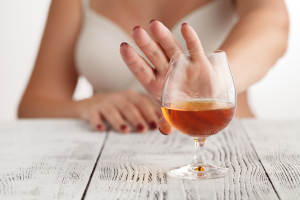 Серьезные проблемы с печенью, которые могут привести даже к летальному исходу;Проблемы с органами ЖКТ, повышение риска развития язвенной болезни;Проблемы с памятью и вниманием;Нарушение координации движений и равновесия даже вне состояния опьянения;Заболевания почек;Повышение риска развития онкологических заболеваний;Психологическая нестабильность.Часто можно услышать, что прием алкоголя – способ поднять настроение. Но это ловушка: легкая эйфория от алкоголя на следующий день переходит в резко пониженное настроение с ощущением безнадежности и тоски. И чем чаще человек пьет – тем более выраженным становится это состояние. Поэтому алкоголь – это скорее причина пониженного настроения, а не лекарство от него.Наркотические препаратыС каждым годом разнообразие наркотических препаратов растет, от этого увеличивается количество наркозависимых. Причина того – кажущаяся безобидность «легких» наркотиков. С началом употребления запрещенных веществ изменения не всегда можно заметить. Но все наркотики наносят организму вред. Прием наркотиков – это стрессовое состояние для организма. Учащается сердцебиение, расширяются сосуды, усиливается выработка «гормонов радости» - серотонина и дофамина, центральная нервная система приходит в возбуждение… Всё это – стрессовый режим, для работы в котором организм не предназначен, а потому пребывание в таком состоянии изнашивает системы организма – в первую очередь нервную и сердечно-сосудистую. Избыточная нагрузка на нервную систему приводит к разрушению нервных волокон, что приводит к изменению поведения и реакций.Наркозависимый раздражителен, часто испытывает беспричинную тоску, ему становится сложнее воспринимать новую информацию и запоминать ее, круг его интересов рано или поздно сужается до поиска наркотика.Некоторые виды наркотиков содержат вещества, которые схожи с собственными нейромедиаторами организма – а потому они сначала вызывают острую эйфорию, а потом – сильнейшую зависимость, т.к. тонкая регуляторная система организма не выдерживает нагрузки и ломается. Нормальная работа организма нарушается и наркозависимый испытывает сильные неприятные ощущения и мучительную боль, которая проходит только при приеме наркотика. При приеме любых наркотиков изменяется восприятие реальности, притупляется реакция и чувство опасности, а потому человек в таком состоянии может представлять угрозу и для себя, и для окружающих. Отказ от приема наркотических веществ позволит сохранить жизнь и здоровье себе и окружающим.Отказ от вредных привычек и положительные последствия для здоровьяВсе вышеперечисленные пагубные привычки отрицательно влияют на организм, ухудшают здоровье и подрывают иммунитет. Отказ от вредных привычек имеет следующие положительные последствия: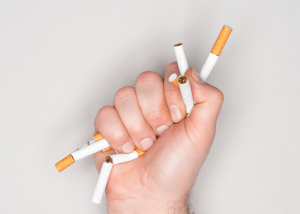 Вес придет в норму. Если вы перейдете на правильное питание, автоматически улучшится метаболизм. Также нормализуется работа желудочно-кишечного трака. При отказе от алкоголя улучшится состав крови, так как печень сможет работать в полную силу и полноценно фильтровать кровь. Нормализуется уровень артериального давления.Если бросить курить, постепенно очистятся легкие, пройдет кашель, снизится частота заболеваний простудного характера. Риск развития инсульта или инфаркта снизится до минимума. Самочувствие станет отличным, по утрам вы будете просыпаться бодрым и полным сил.При отказе от наркотических средств жизнь измениться кардинально. Питание головного мозга нормализуется, пройдут головные боли, агрессия, боли в мышцах, наладятся отношения в семье, нормализуется настроение, жизнь вновь приобретет яркие краски. Эффективным бывает коллективный отказ от вредной привычки, например, в рабочем коллективе. В нашей практике был случай, когда на предприятии был проведен День Здоровья, направленный на борьбу с курением. Это привело к снижению числа курящих на 11%. Но мероприятие имело и отсроченный эффект – те, кто смог отказаться от курения, стали примером для других. А те, кто уже бросил курить, поддержали своих бросающих коллег – и в результате процент тех, кто смог отказаться от вредной привычки, составил 85%. А число получаемых больничных листов при этом снизилось в три раза!Три шага к отказу от вредных привычекУсловно весь период борьбы можно разделить на три этапа:Первый – это непосредственный отказ от пагубной привычки, принятие решения.Второй – этап «ломки». К сожалению, это неизбежный этап, независимо от того, о какой именно привычке идет речь. Если есть чувство, что вы вот-вот сорветесь – лучше обратится к специалистам.Третий этап – восстановление здоровья. Следует понимать, что сразу при отказе от сигарет, алкоголя или наркотиков положительный эффект будет заметен не сразу, на это нужно время. Потребуется от 1 месяца до 1 года для того, чтобы вывести все продукты распада из организма. Специалисты утверждают, что сложнее всего в первые три недели после отказа от вредной привычки – но уже по истечение этого времени формируется новая привычка: к здоровому образу жизни.